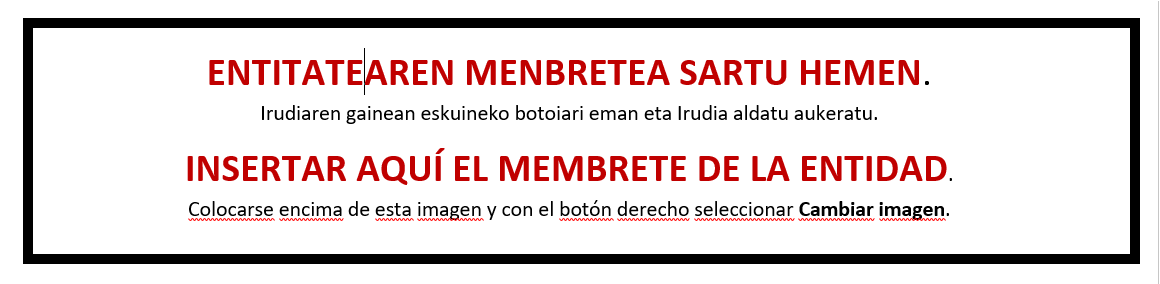 EGITASMOA ABIATZEAREN ADIERAZPENA – ORDAINKETA ESKAERA (AURRERAKINA)DECLARACIÓN DE INICIO DE PROYECTO – SOLICITUD DE PAGO (ANTICIPO)“Enpresak sortzeko eta garatzeko prozesua sustatzeko programa” 2024ko deialdia“Programa para promover el proceso de creación y desarrollo empresarial” convocatoria 2024EGITASMOA ABIATZEAREN ADIERAZPENA – ORDAINKETA ESKAERA (AURRERAKINA)DECLARACIÓN DE INICIO DE PROYECTO – SOLICITUD DE PAGO (ANTICIPO)“Enpresak sortzeko eta garatzeko prozesua sustatzeko programa” 2024ko deialdia“Programa para promover el proceso de creación y desarrollo empresarial” convocatoria 2024EGITASMOA ABIATZEAREN ADIERAZPENA – ORDAINKETA ESKAERA (AURRERAKINA)DECLARACIÓN DE INICIO DE PROYECTO – SOLICITUD DE PAGO (ANTICIPO)“Enpresak sortzeko eta garatzeko prozesua sustatzeko programa” 2024ko deialdia“Programa para promover el proceso de creación y desarrollo empresarial” convocatoria 2024EGITASMOA ABIATZEAREN ADIERAZPENA – ORDAINKETA ESKAERA (AURRERAKINA)DECLARACIÓN DE INICIO DE PROYECTO – SOLICITUD DE PAGO (ANTICIPO)“Enpresak sortzeko eta garatzeko prozesua sustatzeko programa” 2024ko deialdia“Programa para promover el proceso de creación y desarrollo empresarial” convocatoria 2024EGITASMOA ABIATZEAREN ADIERAZPENA – ORDAINKETA ESKAERA (AURRERAKINA)DECLARACIÓN DE INICIO DE PROYECTO – SOLICITUD DE PAGO (ANTICIPO)“Enpresak sortzeko eta garatzeko prozesua sustatzeko programa” 2024ko deialdia“Programa para promover el proceso de creación y desarrollo empresarial” convocatoria 2024EGITASMOA ABIATZEAREN ADIERAZPENA – ORDAINKETA ESKAERA (AURRERAKINA)DECLARACIÓN DE INICIO DE PROYECTO – SOLICITUD DE PAGO (ANTICIPO)“Enpresak sortzeko eta garatzeko prozesua sustatzeko programa” 2024ko deialdia“Programa para promover el proceso de creación y desarrollo empresarial” convocatoria 2024EGITASMOA ABIATZEAREN ADIERAZPENA – ORDAINKETA ESKAERA (AURRERAKINA)DECLARACIÓN DE INICIO DE PROYECTO – SOLICITUD DE PAGO (ANTICIPO)“Enpresak sortzeko eta garatzeko prozesua sustatzeko programa” 2024ko deialdia“Programa para promover el proceso de creación y desarrollo empresarial” convocatoria 2024EGITASMOA ABIATZEAREN ADIERAZPENA – ORDAINKETA ESKAERA (AURRERAKINA)DECLARACIÓN DE INICIO DE PROYECTO – SOLICITUD DE PAGO (ANTICIPO)“Enpresak sortzeko eta garatzeko prozesua sustatzeko programa” 2024ko deialdia“Programa para promover el proceso de creación y desarrollo empresarial” convocatoria 2024EGITASMOA ABIATZEAREN ADIERAZPENA – ORDAINKETA ESKAERA (AURRERAKINA)DECLARACIÓN DE INICIO DE PROYECTO – SOLICITUD DE PAGO (ANTICIPO)“Enpresak sortzeko eta garatzeko prozesua sustatzeko programa” 2024ko deialdia“Programa para promover el proceso de creación y desarrollo empresarial” convocatoria 2024EGITASMOA ABIATZEAREN ADIERAZPENA – ORDAINKETA ESKAERA (AURRERAKINA)DECLARACIÓN DE INICIO DE PROYECTO – SOLICITUD DE PAGO (ANTICIPO)“Enpresak sortzeko eta garatzeko prozesua sustatzeko programa” 2024ko deialdia“Programa para promover el proceso de creación y desarrollo empresarial” convocatoria 2024EGITASMOA ABIATZEAREN ADIERAZPENA – ORDAINKETA ESKAERA (AURRERAKINA)DECLARACIÓN DE INICIO DE PROYECTO – SOLICITUD DE PAGO (ANTICIPO)“Enpresak sortzeko eta garatzeko prozesua sustatzeko programa” 2024ko deialdia“Programa para promover el proceso de creación y desarrollo empresarial” convocatoria 2024EGITASMOA ABIATZEAREN ADIERAZPENA – ORDAINKETA ESKAERA (AURRERAKINA)DECLARACIÓN DE INICIO DE PROYECTO – SOLICITUD DE PAGO (ANTICIPO)“Enpresak sortzeko eta garatzeko prozesua sustatzeko programa” 2024ko deialdia“Programa para promover el proceso de creación y desarrollo empresarial” convocatoria 2024Deklaratzailea DeclaranteDeklaratzailea DeclaranteDeklaratzailea DeclaranteDeklaratzailea DeclaranteDeklaratzailea DeclaranteNA DNIKargua CargoKargua CargoEntitateaEntidadEntitateaEntidadEntitateaEntidadIFZNIFEgitasmoaren izena Nombre del proyectoEgitasmoaren izena Nombre del proyectoEgitasmoaren izena Nombre del proyectoEgitasmoaren izena Nombre del proyectoEgitasmoaren izena Nombre del proyectoEgitasmoaren izena Nombre del proyectoEgitasmoaren izena Nombre del proyectoEGIAZTATZEN DUT “Enpresak sortzeko eta garatzeko prozesua sustatzeko programaren”–ren 2024ko laguntza deialdiaren barruan entitate honek onartua duen egitasmo honen egoera ondorengoa dela:EGIAZTATZEN DUT “Enpresak sortzeko eta garatzeko prozesua sustatzeko programaren”–ren 2024ko laguntza deialdiaren barruan entitate honek onartua duen egitasmo honen egoera ondorengoa dela:EGIAZTATZEN DUT “Enpresak sortzeko eta garatzeko prozesua sustatzeko programaren”–ren 2024ko laguntza deialdiaren barruan entitate honek onartua duen egitasmo honen egoera ondorengoa dela:EGIAZTATZEN DUT “Enpresak sortzeko eta garatzeko prozesua sustatzeko programaren”–ren 2024ko laguntza deialdiaren barruan entitate honek onartua duen egitasmo honen egoera ondorengoa dela:EGIAZTATZEN DUT “Enpresak sortzeko eta garatzeko prozesua sustatzeko programaren”–ren 2024ko laguntza deialdiaren barruan entitate honek onartua duen egitasmo honen egoera ondorengoa dela:EGIAZTATZEN DUT “Enpresak sortzeko eta garatzeko prozesua sustatzeko programaren”–ren 2024ko laguntza deialdiaren barruan entitate honek onartua duen egitasmo honen egoera ondorengoa dela:EGIAZTATZEN DUT “Enpresak sortzeko eta garatzeko prozesua sustatzeko programaren”–ren 2024ko laguntza deialdiaren barruan entitate honek onartua duen egitasmo honen egoera ondorengoa dela:EGIAZTATZEN DUT “Enpresak sortzeko eta garatzeko prozesua sustatzeko programaren”–ren 2024ko laguntza deialdiaren barruan entitate honek onartua duen egitasmo honen egoera ondorengoa dela:CERTIFICO que este proyecto aprobado a esta entidad al amparo de la convocatoria de ayudas 2024 del programa de “Programa para promover el proceso de creación y desarrollo empresarial” se encuentra en la situación siguiente:CERTIFICO que este proyecto aprobado a esta entidad al amparo de la convocatoria de ayudas 2024 del programa de “Programa para promover el proceso de creación y desarrollo empresarial” se encuentra en la situación siguiente:CERTIFICO que este proyecto aprobado a esta entidad al amparo de la convocatoria de ayudas 2024 del programa de “Programa para promover el proceso de creación y desarrollo empresarial” se encuentra en la situación siguiente:BAISIBAISIBAISIEgitasmoa aurrera eramateko finantzaketa beharra.Necesidad de financiación que permitan llevar a cabo el proyecto.Egitasmoa aurrera eramateko finantzaketa beharra.Necesidad de financiación que permitan llevar a cabo el proyecto.Egitasmoa aurrera eramateko finantzaketa beharra.Necesidad de financiación que permitan llevar a cabo el proyecto.Egitasmoa aurrera eramateko finantzaketa beharra.Necesidad de financiación que permitan llevar a cabo el proyecto.Egitasmoa aurrera eramateko finantzaketa beharra.Necesidad de financiación que permitan llevar a cabo el proyecto.Egitasmoa aurrera eramateko finantzaketa beharra.Necesidad de financiación que permitan llevar a cabo el proyecto.Egitasmoa aurrera eramateko finantzaketa beharra.Necesidad de financiación que permitan llevar a cabo el proyecto.Egitasmoa aurrera eramateko finantzaketa beharra.Necesidad de financiación que permitan llevar a cabo el proyecto.BAISIBAISIBAISIAbiatua.Iniciado.Abiatua.Iniciado.Abiatua.Iniciado.Abiatua.Iniciado.Abiatua.Iniciado.Abiatua.Iniciado.Abiatua.Iniciado.Abiatua.Iniciado.BAISIBAISIBAISIJarraipen txostena (Aplikatibo informatikoan osatua).Informe de seguimiento (completados en aplicativo informático).Jarraipen txostena (Aplikatibo informatikoan osatua).Informe de seguimiento (completados en aplicativo informático).Jarraipen txostena (Aplikatibo informatikoan osatua).Informe de seguimiento (completados en aplicativo informático).Jarraipen txostena (Aplikatibo informatikoan osatua).Informe de seguimiento (completados en aplicativo informático).Jarraipen txostena (Aplikatibo informatikoan osatua).Informe de seguimiento (completados en aplicativo informático).Jarraipen txostena (Aplikatibo informatikoan osatua).Informe de seguimiento (completados en aplicativo informático).Jarraipen txostena (Aplikatibo informatikoan osatua).Informe de seguimiento (completados en aplicativo informático).Jarraipen txostena (Aplikatibo informatikoan osatua).Informe de seguimiento (completados en aplicativo informático).BAISIBAISIBAISIBestelako laguntzen AITORPENA (Aplikatibo informatikoan).DECLARACIÓN de ayudas concurrentes (anexados en aplicativo informático).Bestelako laguntzen AITORPENA (Aplikatibo informatikoan).DECLARACIÓN de ayudas concurrentes (anexados en aplicativo informático).Bestelako laguntzen AITORPENA (Aplikatibo informatikoan).DECLARACIÓN de ayudas concurrentes (anexados en aplicativo informático).Bestelako laguntzen AITORPENA (Aplikatibo informatikoan).DECLARACIÓN de ayudas concurrentes (anexados en aplicativo informático).Bestelako laguntzen AITORPENA (Aplikatibo informatikoan).DECLARACIÓN de ayudas concurrentes (anexados en aplicativo informático).Bestelako laguntzen AITORPENA (Aplikatibo informatikoan).DECLARACIÓN de ayudas concurrentes (anexados en aplicativo informático).Bestelako laguntzen AITORPENA (Aplikatibo informatikoan).DECLARACIÓN de ayudas concurrentes (anexados en aplicativo informático).Bestelako laguntzen AITORPENA (Aplikatibo informatikoan).DECLARACIÓN de ayudas concurrentes (anexados en aplicativo informático).Hortaz, Gipuzkoako Foru Aldunditik jasotako ebazpenari jarraituz, egitasmo honi dagokion DIRULAGUNTZAREN ORDAINKETA (AURRERAKINA) eskatzen dut.Hortaz, Gipuzkoako Foru Aldunditik jasotako ebazpenari jarraituz, egitasmo honi dagokion DIRULAGUNTZAREN ORDAINKETA (AURRERAKINA) eskatzen dut.Hortaz, Gipuzkoako Foru Aldunditik jasotako ebazpenari jarraituz, egitasmo honi dagokion DIRULAGUNTZAREN ORDAINKETA (AURRERAKINA) eskatzen dut.Hortaz, Gipuzkoako Foru Aldunditik jasotako ebazpenari jarraituz, egitasmo honi dagokion DIRULAGUNTZAREN ORDAINKETA (AURRERAKINA) eskatzen dut.Hortaz, Gipuzkoako Foru Aldunditik jasotako ebazpenari jarraituz, egitasmo honi dagokion DIRULAGUNTZAREN ORDAINKETA (AURRERAKINA) eskatzen dut.Hortaz, Gipuzkoako Foru Aldunditik jasotako ebazpenari jarraituz, egitasmo honi dagokion DIRULAGUNTZAREN ORDAINKETA (AURRERAKINA) eskatzen dut.Hortaz, Gipuzkoako Foru Aldunditik jasotako ebazpenari jarraituz, egitasmo honi dagokion DIRULAGUNTZAREN ORDAINKETA (AURRERAKINA) eskatzen dut.Hortaz, Gipuzkoako Foru Aldunditik jasotako ebazpenari jarraituz, egitasmo honi dagokion DIRULAGUNTZAREN ORDAINKETA (AURRERAKINA) eskatzen dut.Por tanto, de acuerdo a la resolución recibida de la Diputación Foral de Gipuzkoa, solicito el PAGO DE LA SUBVENCIÓN (ANTICIPO) correspondiente a este proyecto.Por tanto, de acuerdo a la resolución recibida de la Diputación Foral de Gipuzkoa, solicito el PAGO DE LA SUBVENCIÓN (ANTICIPO) correspondiente a este proyecto.Por tanto, de acuerdo a la resolución recibida de la Diputación Foral de Gipuzkoa, solicito el PAGO DE LA SUBVENCIÓN (ANTICIPO) correspondiente a este proyecto.Lekua eta dataLugar y fechaLekua eta dataLugar y fechaLekua eta dataLugar y fechaLekua eta dataLugar y fechaLekua eta dataLugar y fechaLekua eta dataLugar y fechaSinadura eta entitatearen ZigiluaFirma y Sello de la entidadSinadura eta entitatearen ZigiluaFirma y Sello de la entidadSinadura eta entitatearen ZigiluaFirma y Sello de la entidadSinadura eta entitatearen ZigiluaFirma y Sello de la entidadSinadura eta entitatearen ZigiluaFirma y Sello de la entidadSinadura eta entitatearen ZigiluaFirma y Sello de la entidadSinadura eta entitatearen ZigiluaFirma y Sello de la entidadSinadura eta entitatearen ZigiluaFirma y Sello de la entidadSinadura eta entitatearen ZigiluaFirma y Sello de la entidadSinadura eta entitatearen ZigiluaFirma y Sello de la entidadSinadura eta entitatearen ZigiluaFirma y Sello de la entidadSinadura eta entitatearen ZigiluaFirma y Sello de la entidad